Рисование Наша родина –Россия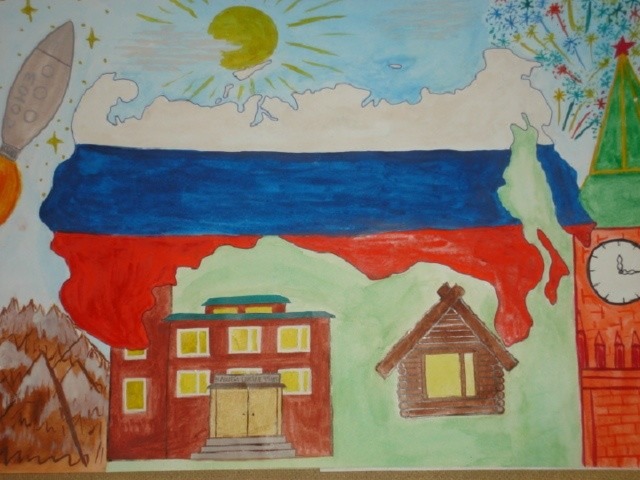 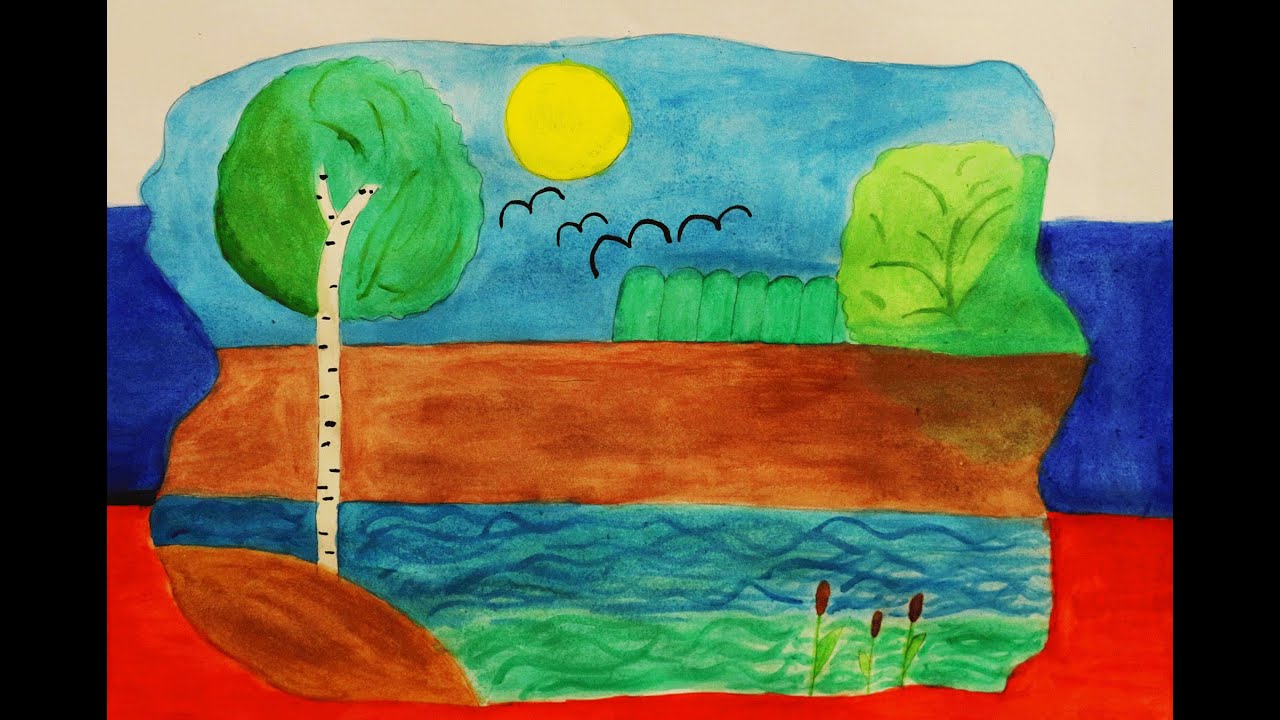 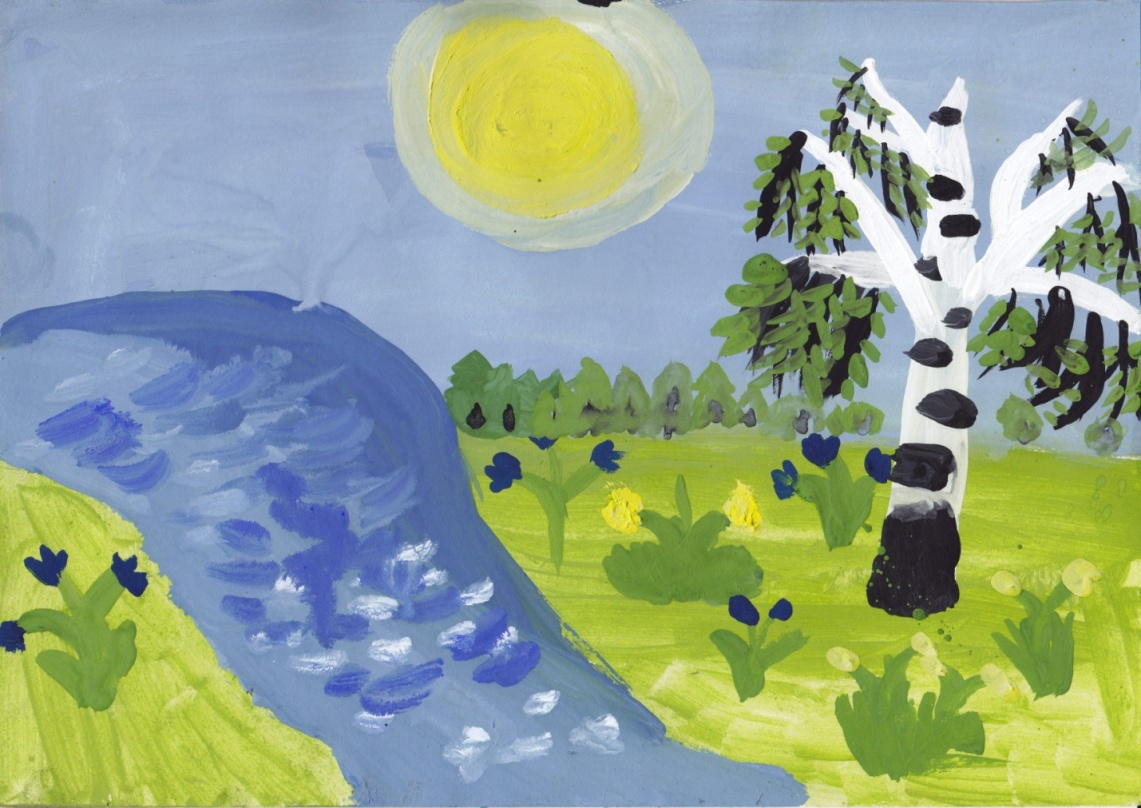 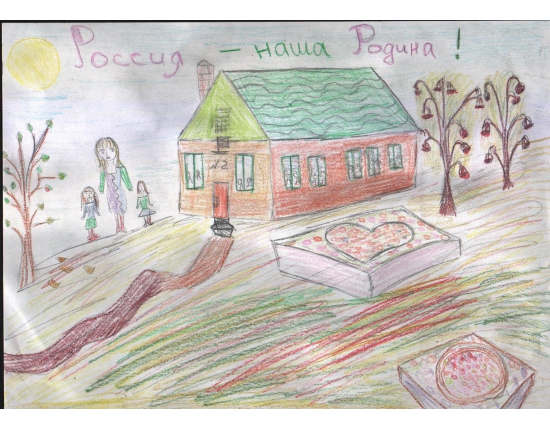 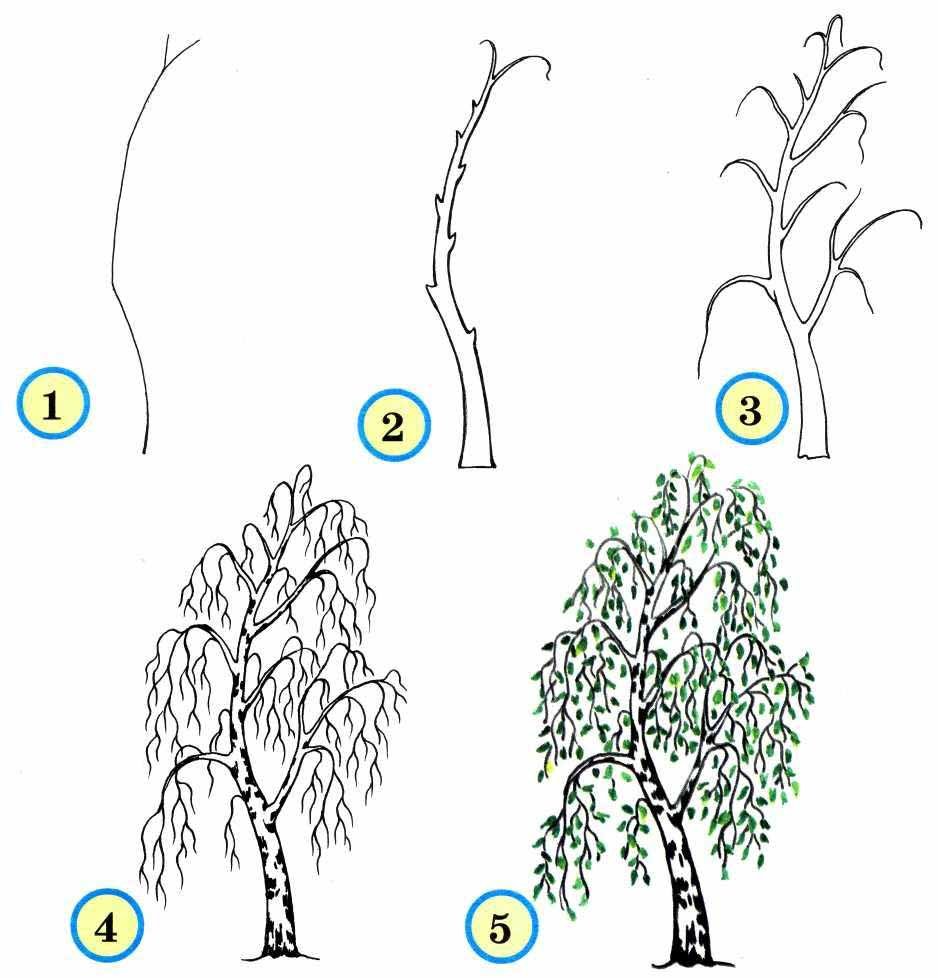 